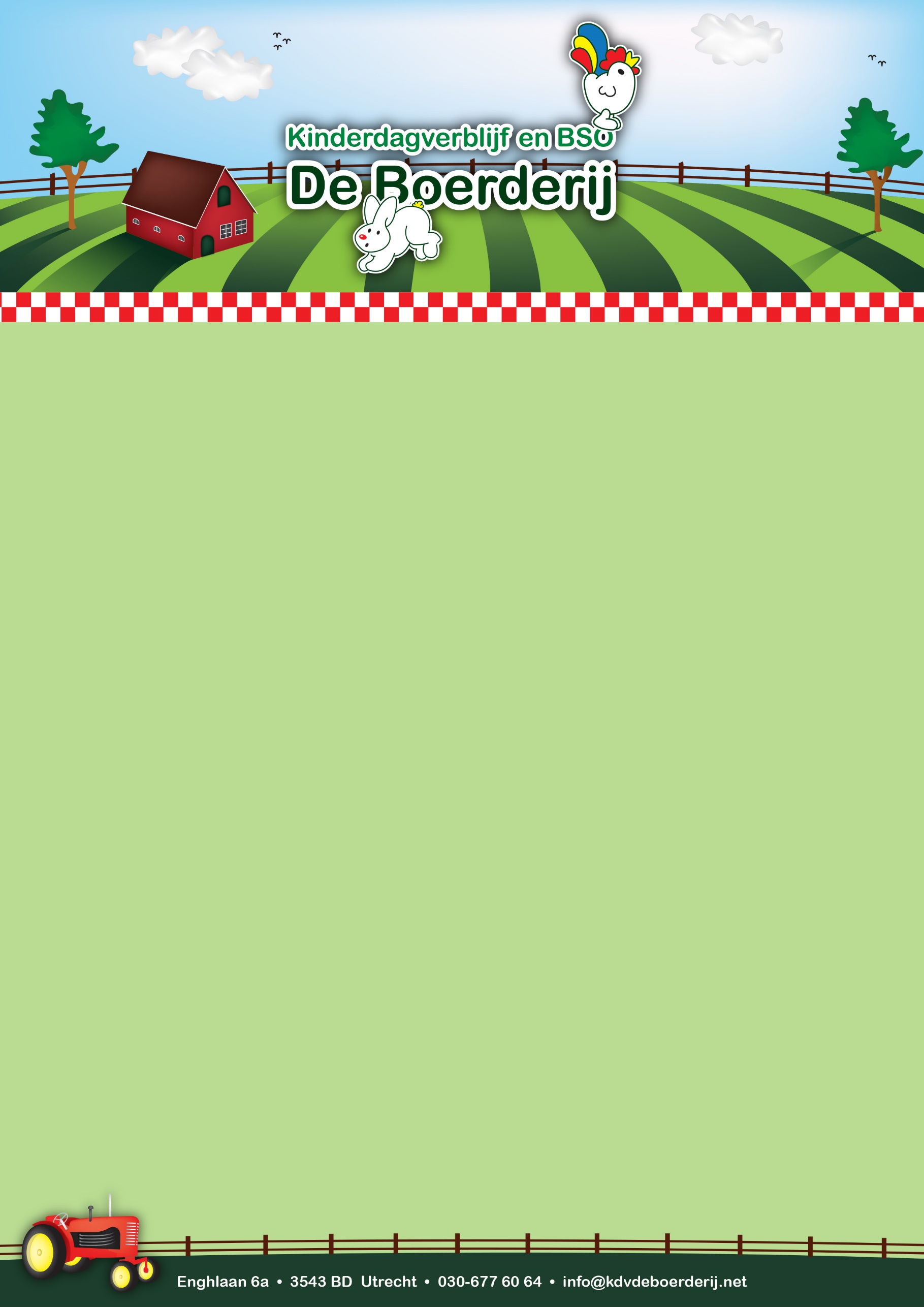 Hé leuke, enthousiaste, actieve BSO medewerker! Na schooltijd begeleid je de kinderen naar De Boerderij. Door je aan te sluiten bij het gesprek en de interesse van de kinderen weet je wat er leeft. Kinderen worden mede door jou geïnspireerd deel te nemen aan activiteiten. Binnen het programma en de activiteiten is veel ruimte voor de creativiteit van de kinderen in de groep, die je erkent en stimuleert. Naast de mogelijkheid tot vrij spel zet je je in voor activiteiten die zich veelal buiten en rond de schuur af spelen. Kortom je bevind je graag buiten tussen de kinderen en zit vol ideeën. Mogen ontdekken, samen ervaren!”(De Boerderij staat voor: ontdekken, verwonderen, en ervaren. En dat hoef je dan niet alleen te doen, je mag dit ook delen met alle andere kinderen die op De Boerderij komen.) In de omgang met de kinderen vindt De Boerderij het volgende van belang:  zelfstandigheid en zelfredzaamheid stimuleren  verschillen leren zien als een verrijking  dat iedereen zich geaccepteerd voelt  een positieve benadering van iedereen Specialiteit? Iedereen heeft iets unieks toe te voegen aan de samenwerking met collega's en kinderen in de groep. Weet jij ons te overtuigen van jou kwaliteiten met voorbeelden uit je eigen praktijk dan ben jij de pm'er die we zoeken! De Boerderij is een lerende organisatie met gedreven pedagogisch medewerkers. Als BSO medewerker ben je nooit uitgeleerd en verwachten we dat je je talenten verder ontwikkeld. In samenwerking met vaste collega’s en de eigenaren van de Boerderij werk je aan zeer waardevolle plaats voor kinderen, ouders, collega’s en JEZELF! Buiten zijn, creativiteit, zorg en aandacht, natuur en oog voor persoonlijke ontwikkeling zijn kernwaarden die bij onze BSO passen.Wij zijn op zoek naar iemand die 24-32 uur per week aan de slag kan. (combinatie met peutergroep ½ dag opvang mogelijk)Ben jij de pedagogisch medewerker die in bezit is van een passend diploma, denk aan MBO diploma (niveau 3 of 4) pedagogisch werker, een HBO diploma pedagogiek, PABO. Stuur dan jou motivatiebrief en CV met aantoonbare werkervaring naar personeel@kdvdeboerderij.net op en wie weet kan jij straks ons team versterken bij De Boerderij! Soort dienstverband: Bepaalde tijd met uitzicht op contract voor onbepaalde tijd